ZBORČEK SMRKCIGlasba je bogato področje, ki krepi razvoj otroka. Najbolj se njena vloga kaže na čustvenem področju, prav tako je zelo močno sredstvo pri socialnem razvoju otrok. Ob prepevanju se otroci naravno poigravajo z ritmi, predvsem pa z melodijo, s tem širijo besednjak in razvijajo predvsem razumevanje določenih pojmov. Glasba nas čustveno zelo bogati in je pozitivna terapija za dušo, kadar smo žalostni, pa nas razbremeni.Naš zborček Smrkci, tako so ga otroci sami poimenovali, pa izhaja iz animirane risanke Smrkci. Bila jim je všeč, ker so Smrkci vedno nasmejana in zelo zabavna pravljična bitja. Naš zborček obiskuje 12 predšolskih otrok, katerim je glasba zelo všeč in z zanimanjem spremljajo vsako uro glasbe. Otroci uživajo v prepevanju znanih in novih pesmi. Spoznavajo različne male ritmične in improvizirane inštrumente, uživajo v igranju, barvitosti zvokov in raznolikosti ritmov, ki jih izvabijo iz njih. Otroci se na skupnih srečanjih učijo novih pesmi, se učijo igrati na inštrumente in uporabljati glasbila iz odpadnih materialov in narave ( škatle, tulci, orehove lupinice, kamenčki…). Izbira pesmi predvsem temelji na njihovi  izbiri.Sama se osredotočam tudi na aktualne teme, kot so materinski dan, o mamicah, zima, jesen…Mali pevci se z mojo malenkostjo dobivamo enkrat tedensko na vajah, kjer glasbeno ustvarjamo, se učimo, sproščamo, uživamo, veselimo in družimo med seboj. Predvsem nas vse skupaj povezuje ljubezen do glasbe.Petje v pevskem zboru nas povezuje, združuje, tu si gradimo verigo prijateljstva in samozavesti. Cilj zborčka je, da s petjem oziroma prepevanjem otrok komunicira in se s tem izraža.Prav ljubezen do glasbe in iskrice v očeh malih nadobudnežev, mi dajejo potrebno energijo, da pripravimo tudi nastop in z njimi razveselimo poslušalce.Mentorica zborčka Smrkci: Sandra Glavina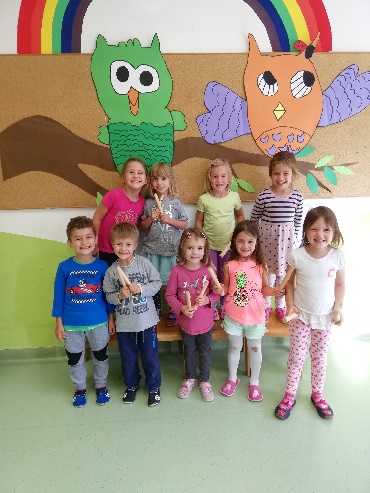 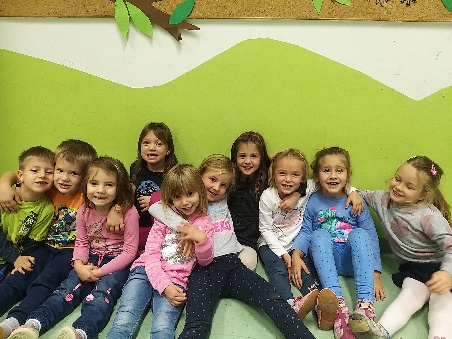 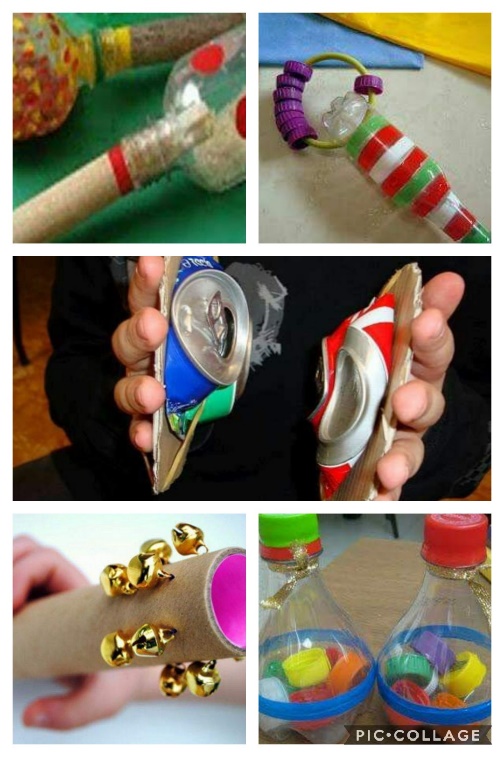 